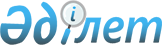 Об установлении повышенных на двадцать пять процентов окладов и тарифных ставок специалистам в области социального обеспечения, образования, культуры, спорта и ветеринарии, являющимся гражданскими служащими и работающим в сельских населенных пунктах
					
			Утративший силу
			
			
		
					Решение маслихата города Аркалыка Костанайской области от 19 февраля 2014 года № 154. Зарегистрировано Департаментом юстиции Костанайской области 17 марта 2014 года № 4503. Утратило силу решением маслихата города Аркалыка Костанайской области от 11 марта 2019 года № 239
      Сноска. Утратило силу решением маслихата города Аркалыка Костанайской области от 11.03.2019 № 239 (вводится в действие по истечении десяти календарных дней после дня его первого официального опубликования).
      В соответствии с пунктом 4 статьи 18 Закона Республики Казахстан от 8 июля 2005 года "О государственном регулировании развития агропромышленного комплекса и сельских территорий" Аркалыкский городской маслихат РЕШИЛ:
      1. Установить повышенные на двадцать пять процентов оклады и тарифные ставки специалистам в области социального обеспечения, образования, культуры, спорта и ветеринарии, являющимся гражданскими служащими и работающим в сельских населенных пунктах, по сравнению со ставками специалистов, занимающихся этими видами деятельности в городских условиях, за счет средств городского бюджета.
      2. Настоящее решение вводится в действие по истечении десяти календарных дней после дня его первого официального опубликования и распространяется на отношения, возникшие с 1 января 2014 года.
      СОГЛАСОВАНО:
      Руководитель государственного
      учреждения "Отдел экономики и
      бюджетного планирования
      акимата города Аркалыка"
      _______________ Н. Гайдаренко
					© 2012. РГП на ПХВ «Институт законодательства и правовой информации Республики Казахстан» Министерства юстиции Республики Казахстан
				
      Председатель
внеочередной сессии
Аркалыкского
городского маслихата

К. Смагулов

      Секретарь Аркалыкского
городского маслихата

Н. Шалдыбаев
